Allegato C al Decreto n.      1165        del     27/11/2020Diario di BordoAttività Project Work A.F. 2020-21[Logo ente]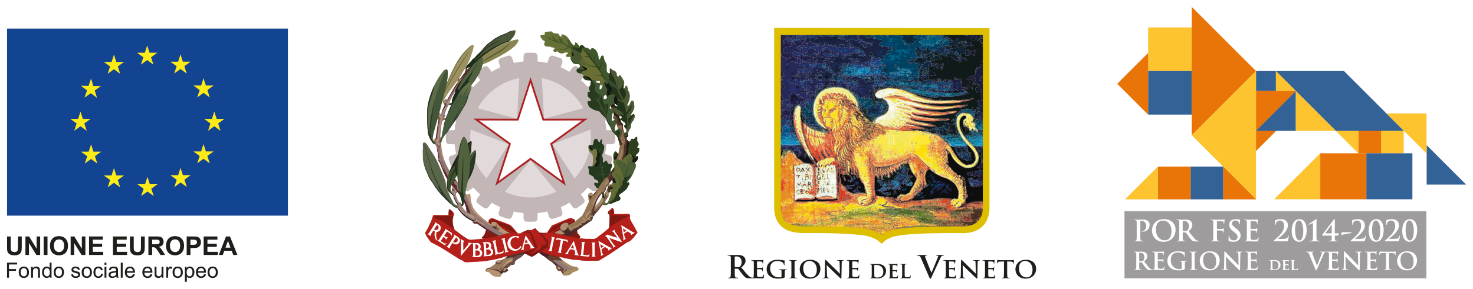 Istruzione  e Formazione Professionale CognomeNomeIntervento / classe Competenze /UFCTitolo Project WorkProject Work individuale▢Project work di gruppo▢DataATTIVITA' SVOLTA
Tipo di lavoro/esercizio 
Cosa si è appreso, eventuali difficoltà incontrate e come si sono superate
Software utilizzati (indicando gli strumenti specifici usati dei programmi)Dalle oreAlle ore Tempo impiegato 
(in ore)Firma allievoDataggmmaaaaOSSERVAZIONI VALUTAZIONI DOCENTE/IFirma docenteFirma docenteFirma docenteDataggmmaaaa